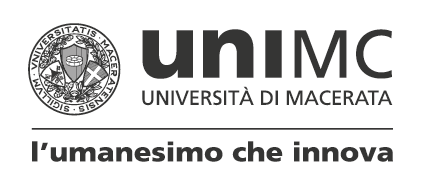 CORSO DI LAUREA / LAUREA MAGISTRALE INLorem ipsum det ino destCLASSE L/LMTESI DI LAUREA INLOREM IPSUM DET INO DEST(indicare la materia)titolo LOREM IPSUM DET INO DESTtitolo (in lingua inglese)LOREM IPSUM DET INO DESTRelatore                                                                                                  Laureando/aProf. Mario Rossi                                                                                   Marta RossiANNO ACCADEMICO 20__/__DIPARTIMENTO DI ……